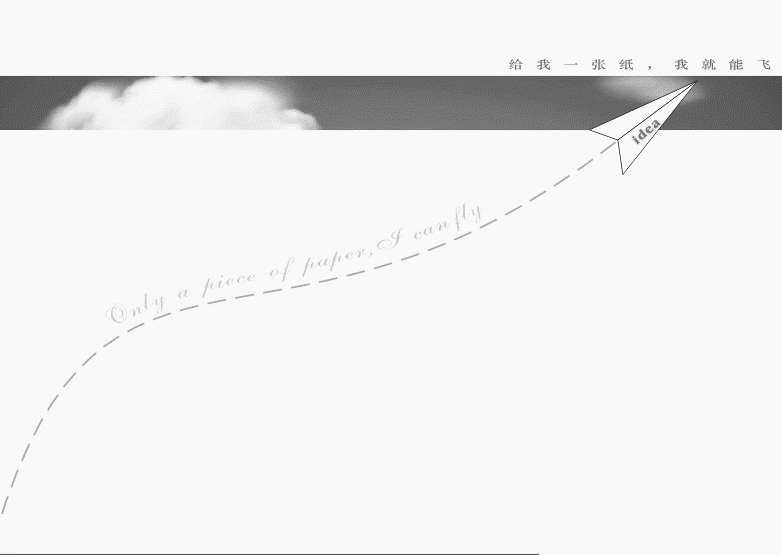 鑫鑫文化传媒有限公司直聘行政文员3500-5000元/月人事/行政/|学历本科 | 经验1-2年 | 招1人职位简介岗位职责：1、负责公司各类电脑文档的编号、打印、排版和归档；2、报表的收编以及整理，以便更好的贯彻和落实工作；3、协调会议室预定，合理安排会议室的使用；4、协助保洁员完成公共办公区、会议室环境的日常维护工作，确保办公区的整洁有序；5、完成部门经理交代的其它工作。任职资格：1、形象好，气质佳，年龄在20-30岁，女性；2、有相关工作经验，文秘、行政管理等相关专业优先考虑；3、熟悉办公室行政管理知识及工作流程，具备基本商务信函写作能力及较强的书面和口头表达能力；4、熟悉公文写作格式，熟练运用OFFICE等办公软件；5、工作仔细认真、责任心强、为人正直。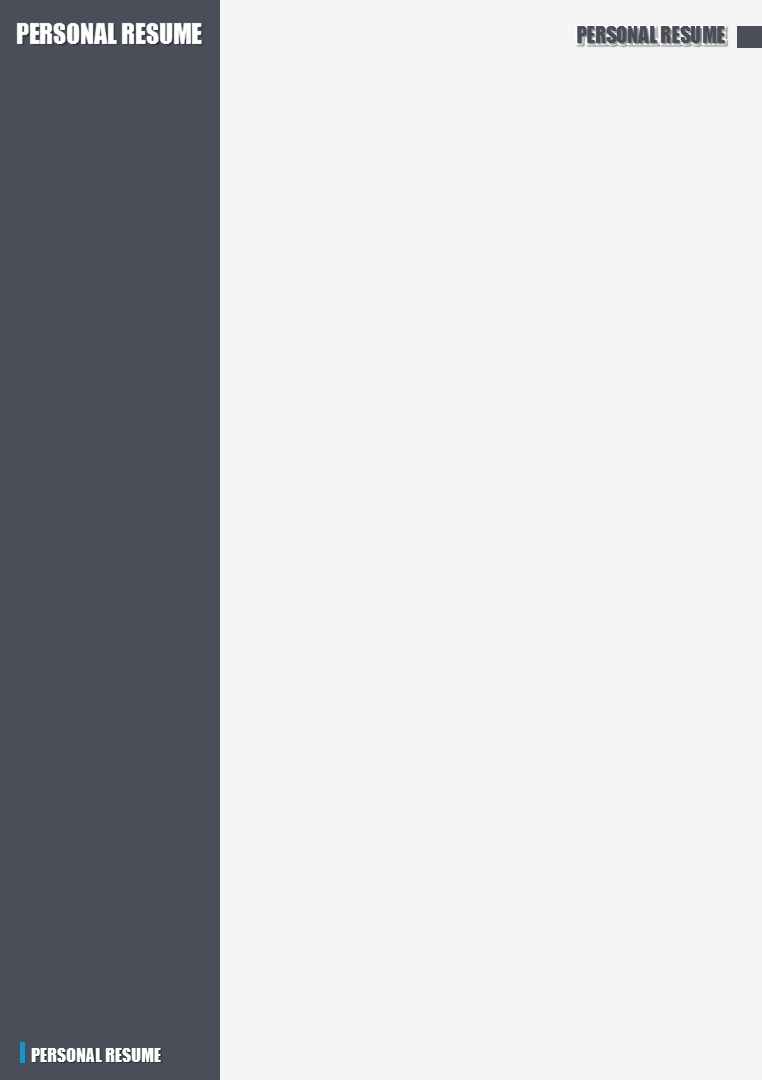 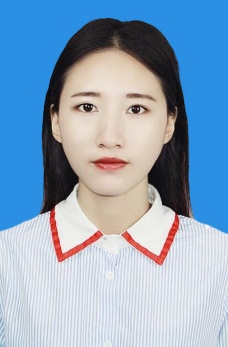 附件2：广西民族师范学院2020届毕业生就业推荐表备注：学业成绩请以学校教务处签章的成绩单为准（附背面）。承诺：本人承诺该表所填内容真实、准确。如有不真实、不准确，本人愿意承担由此而产生的后果。毕业生签名（手写）：                 2016秋季学期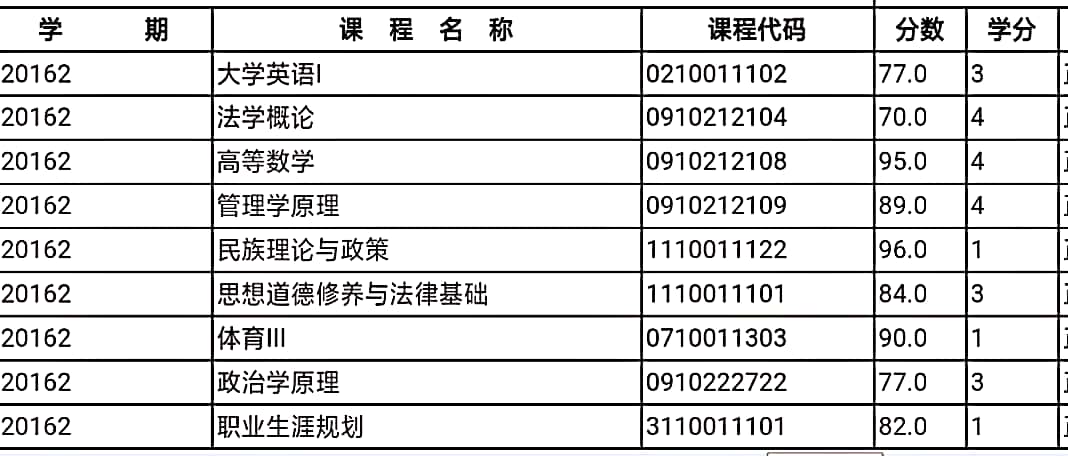 2017春季学期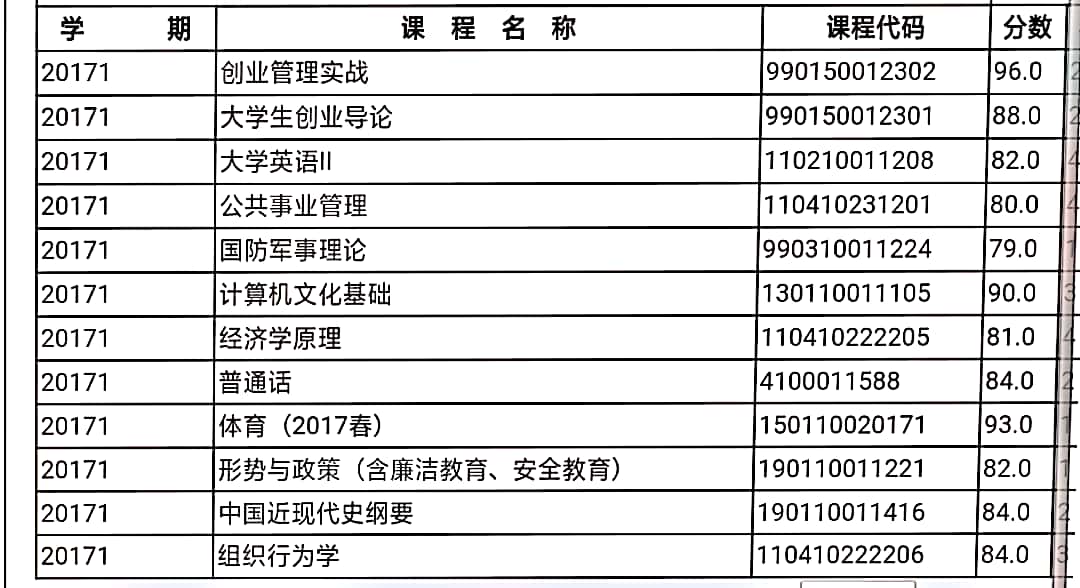 2017秋季学期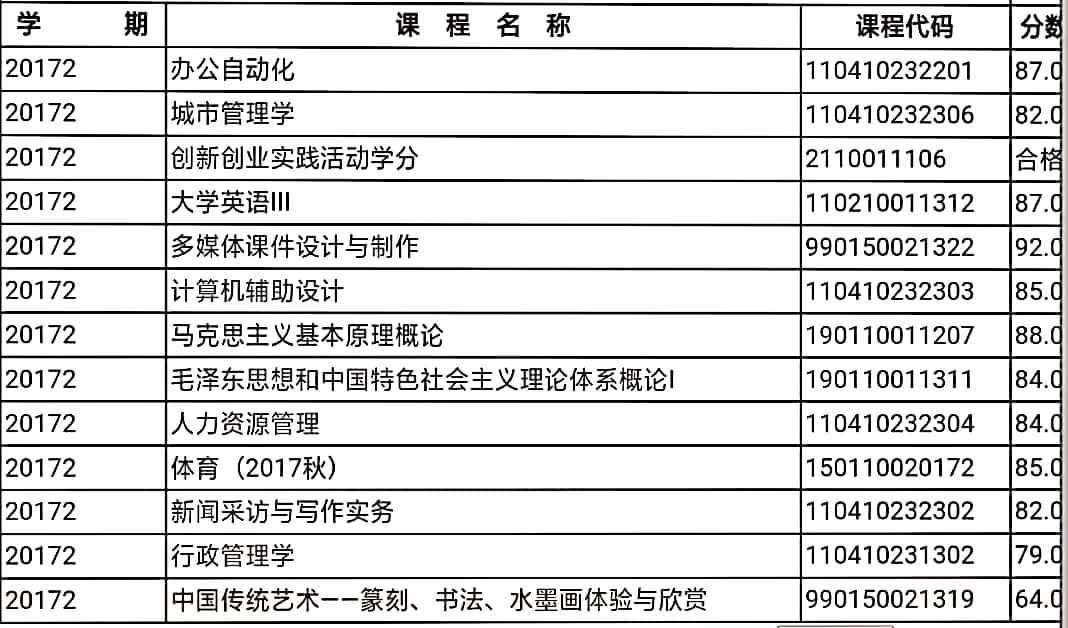 2018春季学期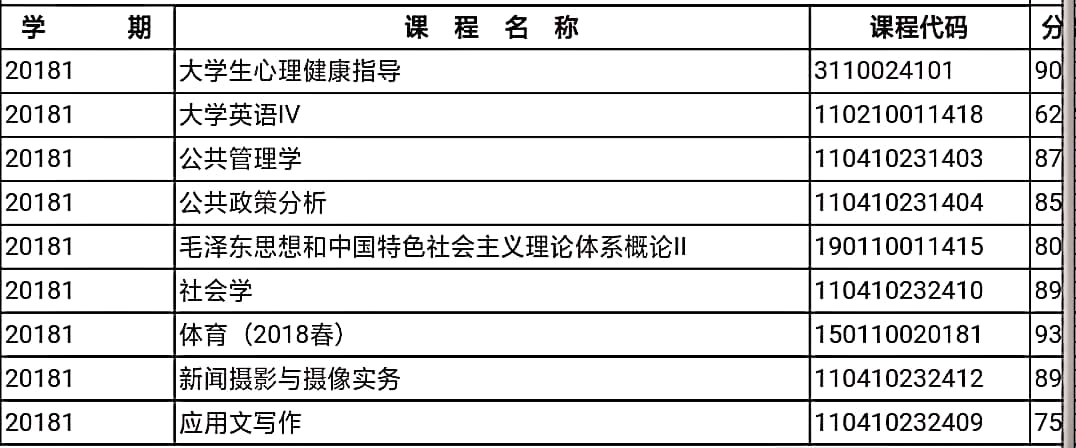 2018秋季学期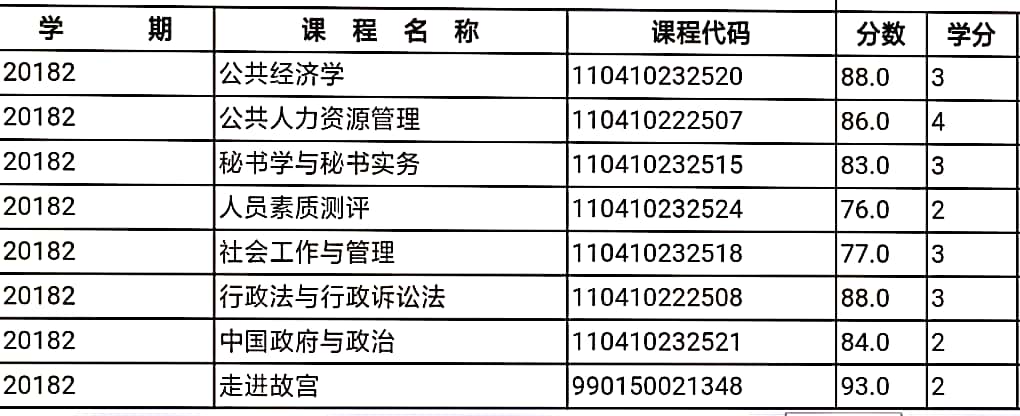 获奖证书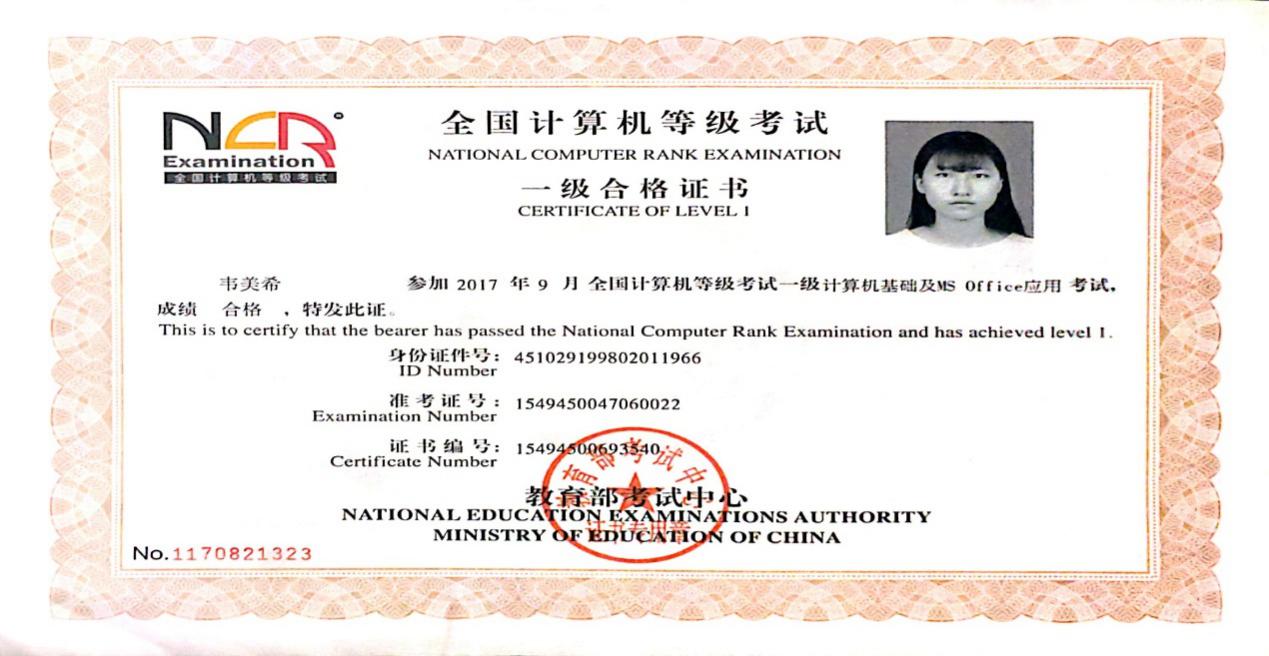 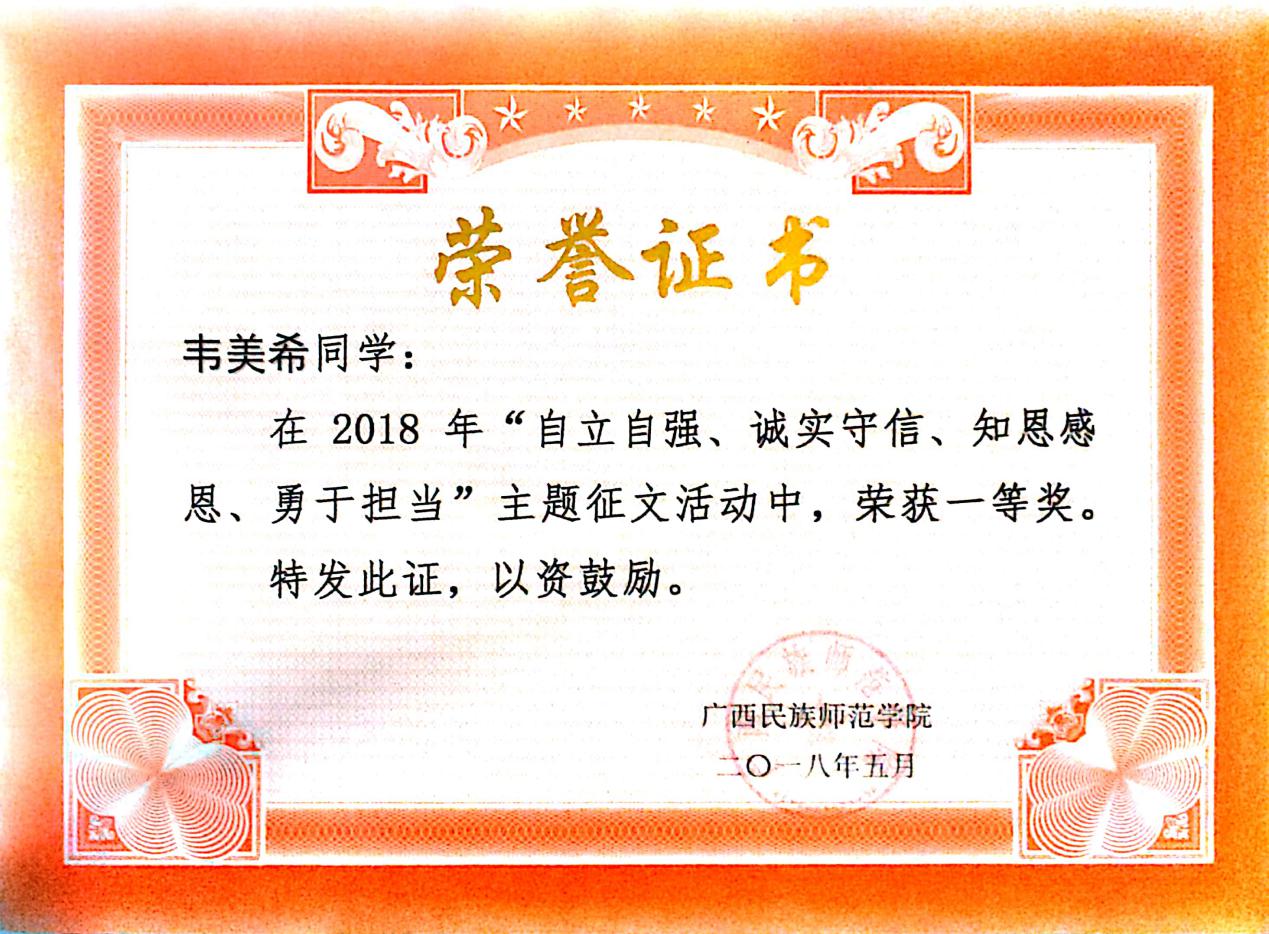 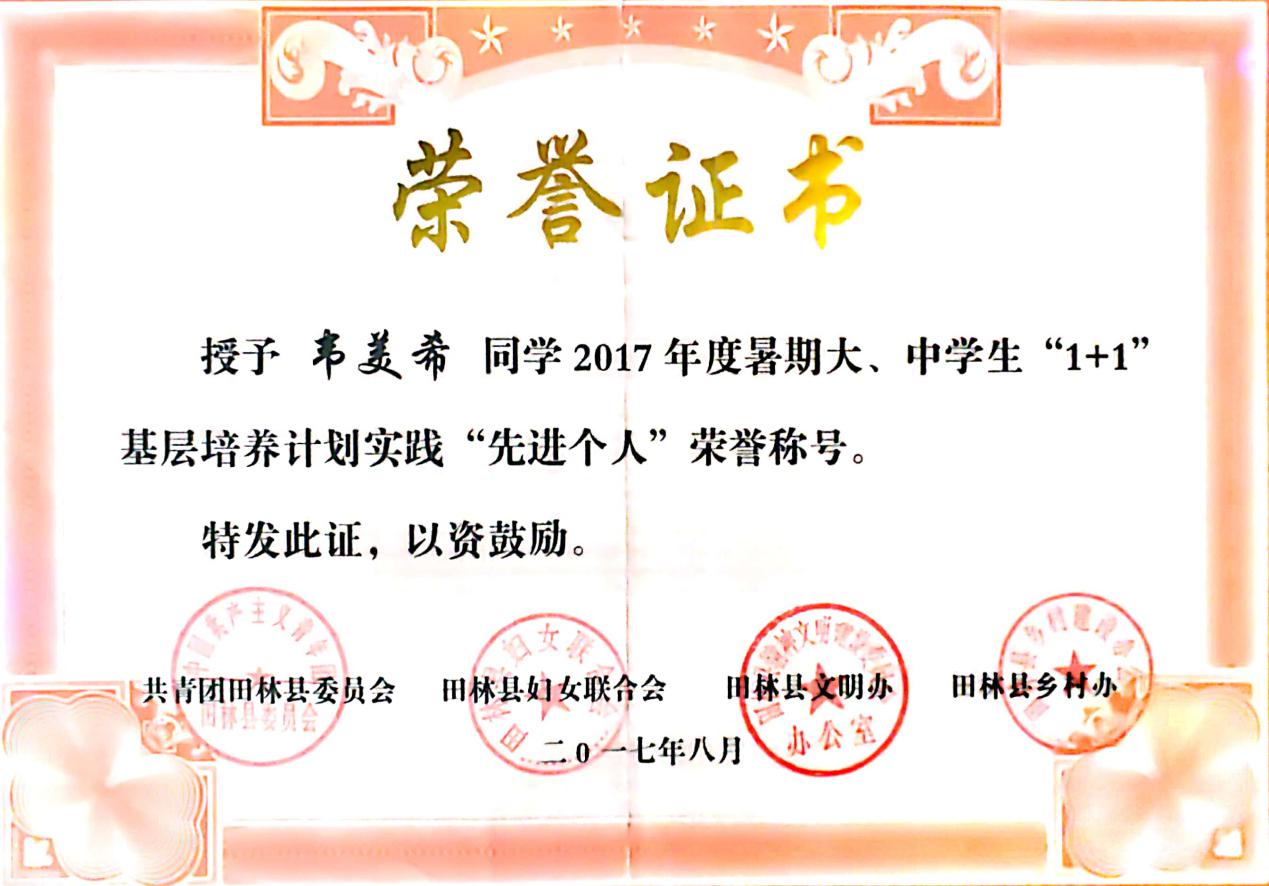 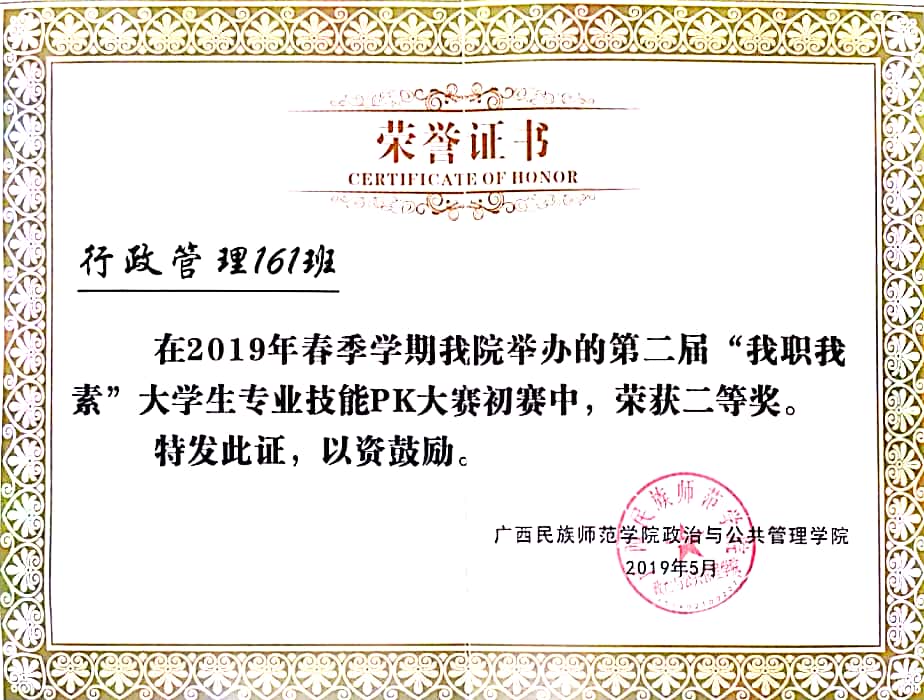 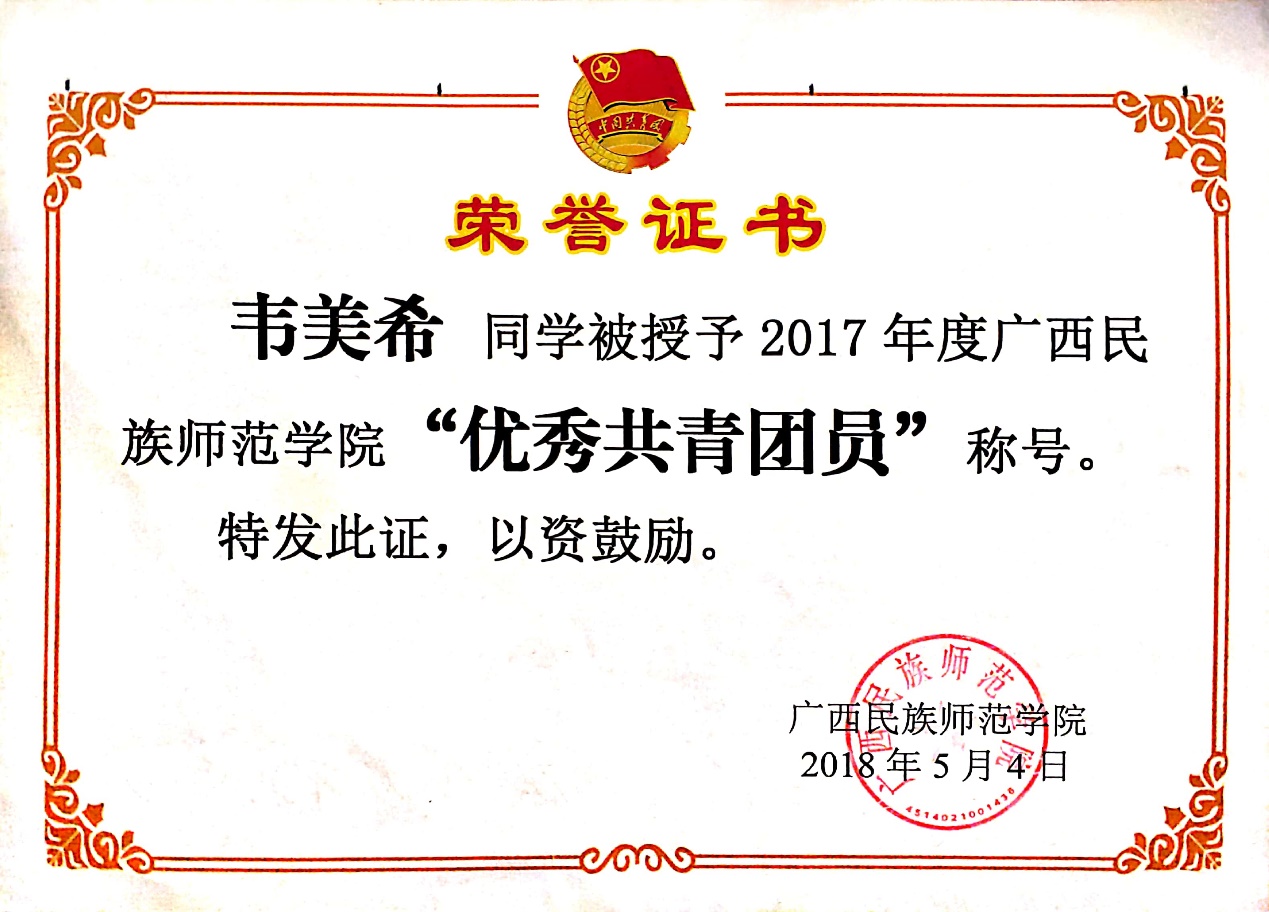 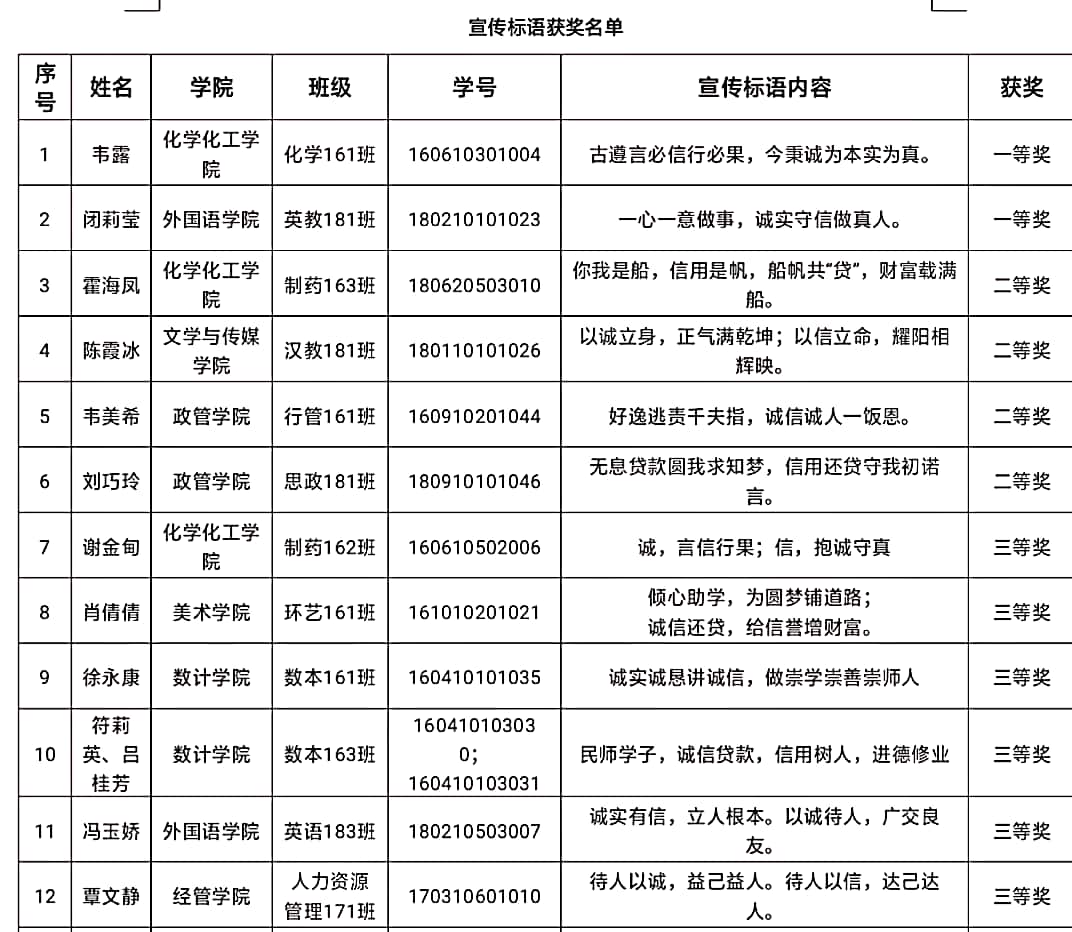 基本情况姓    名韦美希性    别女民  族壮一寸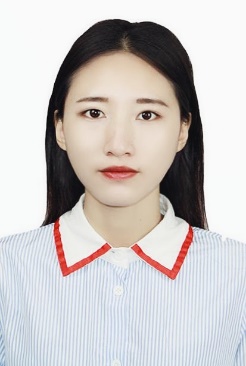 彩色照片基本情况出生年月1998.02政治面貌预备党员籍  贯广西田林一寸彩色照片基本情况在校期间任职情况在校期间任职情况行政管理161班 组宣委员行政管理161班 组宣委员行政管理161班 组宣委员行政管理161班 组宣委员一寸彩色照片教育背景专    业行政管理行政管理行政管理毕业年月2020年6月一寸彩色照片教育背景学历、学位大学本科大学本科大学本科外语语种英语一寸彩色照片教育背景外语水平计算机水平计算机一级计算机一级通讯地址通讯地址广西田林县八渡乡博峨村平作屯广西田林县八渡乡博峨村平作屯广西田林县八渡乡博峨村平作屯邮 编533314533314电子邮箱电子邮箱1474307883@qq.com1474307883@qq.com1474307883@qq.com电 话1877563070518775630705专长写作、舞蹈写作、舞蹈写作、舞蹈写作、舞蹈写作、舞蹈写作、舞蹈写作、舞蹈在校期间获得奖励1. 2017年广西大、中学生“1+1”基层培养计划活动“先进个人”称号2. “自强自立、诚实守信、知恩感恩、勇于担当”主题征文竞赛校级一等奖3.  广西民族师范学院优秀共青团员4.  第二届“我职我素”技能PK大赛二等奖5. “诚信在我身边”宣传标语校级二等奖1. 2017年广西大、中学生“1+1”基层培养计划活动“先进个人”称号2. “自强自立、诚实守信、知恩感恩、勇于担当”主题征文竞赛校级一等奖3.  广西民族师范学院优秀共青团员4.  第二届“我职我素”技能PK大赛二等奖5. “诚信在我身边”宣传标语校级二等奖1. 2017年广西大、中学生“1+1”基层培养计划活动“先进个人”称号2. “自强自立、诚实守信、知恩感恩、勇于担当”主题征文竞赛校级一等奖3.  广西民族师范学院优秀共青团员4.  第二届“我职我素”技能PK大赛二等奖5. “诚信在我身边”宣传标语校级二等奖1. 2017年广西大、中学生“1+1”基层培养计划活动“先进个人”称号2. “自强自立、诚实守信、知恩感恩、勇于担当”主题征文竞赛校级一等奖3.  广西民族师范学院优秀共青团员4.  第二届“我职我素”技能PK大赛二等奖5. “诚信在我身边”宣传标语校级二等奖1. 2017年广西大、中学生“1+1”基层培养计划活动“先进个人”称号2. “自强自立、诚实守信、知恩感恩、勇于担当”主题征文竞赛校级一等奖3.  广西民族师范学院优秀共青团员4.  第二届“我职我素”技能PK大赛二等奖5. “诚信在我身边”宣传标语校级二等奖1. 2017年广西大、中学生“1+1”基层培养计划活动“先进个人”称号2. “自强自立、诚实守信、知恩感恩、勇于担当”主题征文竞赛校级一等奖3.  广西民族师范学院优秀共青团员4.  第二届“我职我素”技能PK大赛二等奖5. “诚信在我身边”宣传标语校级二等奖1. 2017年广西大、中学生“1+1”基层培养计划活动“先进个人”称号2. “自强自立、诚实守信、知恩感恩、勇于担当”主题征文竞赛校级一等奖3.  广西民族师范学院优秀共青团员4.  第二届“我职我素”技能PK大赛二等奖5. “诚信在我身边”宣传标语校级二等奖在校期间社会实践情况2019.06-2020.06   行政管理161班        组宣委员主要任务：撰写会议记录、新闻图片拍摄以及新闻稿，并与其它班干配合组织班级活动。2017.07-2017.08  暑期“1+1”基层实践活动  八渡乡政府党政办助理主要任务：协助开展工作，日常信息的录入、材料的打印等，此期间参与下村开展活动，锻炼自己。2017.08-2017.09  田林县旺吉村小学      青年自愿者主要任务：负责与留守儿童开展活动、发放礼品，给他们带去欢乐。2019.06-2020.06   行政管理161班        组宣委员主要任务：撰写会议记录、新闻图片拍摄以及新闻稿，并与其它班干配合组织班级活动。2017.07-2017.08  暑期“1+1”基层实践活动  八渡乡政府党政办助理主要任务：协助开展工作，日常信息的录入、材料的打印等，此期间参与下村开展活动，锻炼自己。2017.08-2017.09  田林县旺吉村小学      青年自愿者主要任务：负责与留守儿童开展活动、发放礼品，给他们带去欢乐。2019.06-2020.06   行政管理161班        组宣委员主要任务：撰写会议记录、新闻图片拍摄以及新闻稿，并与其它班干配合组织班级活动。2017.07-2017.08  暑期“1+1”基层实践活动  八渡乡政府党政办助理主要任务：协助开展工作，日常信息的录入、材料的打印等，此期间参与下村开展活动，锻炼自己。2017.08-2017.09  田林县旺吉村小学      青年自愿者主要任务：负责与留守儿童开展活动、发放礼品，给他们带去欢乐。2019.06-2020.06   行政管理161班        组宣委员主要任务：撰写会议记录、新闻图片拍摄以及新闻稿，并与其它班干配合组织班级活动。2017.07-2017.08  暑期“1+1”基层实践活动  八渡乡政府党政办助理主要任务：协助开展工作，日常信息的录入、材料的打印等，此期间参与下村开展活动，锻炼自己。2017.08-2017.09  田林县旺吉村小学      青年自愿者主要任务：负责与留守儿童开展活动、发放礼品，给他们带去欢乐。2019.06-2020.06   行政管理161班        组宣委员主要任务：撰写会议记录、新闻图片拍摄以及新闻稿，并与其它班干配合组织班级活动。2017.07-2017.08  暑期“1+1”基层实践活动  八渡乡政府党政办助理主要任务：协助开展工作，日常信息的录入、材料的打印等，此期间参与下村开展活动，锻炼自己。2017.08-2017.09  田林县旺吉村小学      青年自愿者主要任务：负责与留守儿童开展活动、发放礼品，给他们带去欢乐。2019.06-2020.06   行政管理161班        组宣委员主要任务：撰写会议记录、新闻图片拍摄以及新闻稿，并与其它班干配合组织班级活动。2017.07-2017.08  暑期“1+1”基层实践活动  八渡乡政府党政办助理主要任务：协助开展工作，日常信息的录入、材料的打印等，此期间参与下村开展活动，锻炼自己。2017.08-2017.09  田林县旺吉村小学      青年自愿者主要任务：负责与留守儿童开展活动、发放礼品，给他们带去欢乐。2019.06-2020.06   行政管理161班        组宣委员主要任务：撰写会议记录、新闻图片拍摄以及新闻稿，并与其它班干配合组织班级活动。2017.07-2017.08  暑期“1+1”基层实践活动  八渡乡政府党政办助理主要任务：协助开展工作，日常信息的录入、材料的打印等，此期间参与下村开展活动，锻炼自己。2017.08-2017.09  田林县旺吉村小学      青年自愿者主要任务：负责与留守儿童开展活动、发放礼品，给他们带去欢乐。综合素质评价学院盖章：       年     月    日学院盖章：       年     月    日学院盖章：       年     月    日学院盖章：       年     月    日学院盖章：       年     月    日学院盖章：       年     月    日学院盖章：       年     月    日学校推荐意见盖章：     年     月    日盖章：     年     月    日盖章：     年     月    日盖章：     年     月    日盖章：     年     月    日盖章：     年     月    日盖章：     年     月    日